แผนภูมิแสดงขั้นตอนและระยะเวลาการดำเนินการการรับลงทะเบียนผู้มีสิทธิรับเงินเบี้ยยังชีพผู้สูงอายุขององค์กรปกครองส่วนท้องถิ่นสำนักปลัด  เทศบาลตำบลชะเมา1. ขั้นตอนและระยะเวลาการให้บริการ2. ระยะเวลากำหนดลงทะเบียนภายในเดือนพฤศจิกายนของทุกปี ให้ผู้ที่มีอายุ 59 ปี นับถึงวันที่ 30 กันยายน     ในปีงบประมาณนั้น และจะมีอายุครบ 60 ปีบริบูรณ์ ขึ้นไปนับจนถึงวันที่ 30 กันยายน ในปีงบประมาณถัดไป(สำหรับในกรณีที่ในทะเบียนราษฎรไม่ปรากฏวันที่ เดือนเกิด ให้ถือบุคคลนั้นเกิดในวันที่ 1 มกราคมของ       ทุกปีนั้น) มีภูมิลำเนาอยู่ในเขตเทศบาลตำบลชะเมา รวมทั้งผู้สูงอายุที่ย้ายภูมิลำเนาเข้ามาอยู่ในพื้นที่เทศบาลตำบลชะเมาก่อนหรือภายในเดือนพฤศจิกายนในปีนั้น ลงทะเบียนและยื่นคำขอรับเงินเบี้ยยังชีพผู้สูงอายุ   ด้วยตนเอง ณ สำนักงานเทศบาลตำบลชะเมา หรือสถานที่อื่นที่กำหนดเพิ่มเติม 	* การลงทะเบียนในแต่ละครั้ง เพื่อขอรับเงินเบี้ยยังชีพผู้สูงอายุในปีงบประมาณถัดไป ในอัตราแบบ        ขั้นบันได ภายในวันที่ 10 ของทุกเดือน	เทศบาลตำบลชะเมาจัดทำประกาศ บัญชีรายชื่อผู้มีสิทธิรับเงินเบี้ยยังชีพผู้สูงอายุเมื่อเสร็จสิ้นการจัดให้มีการลงทะเบียนภายในเดือนพฤศจิกายน โดยจะติดประกาศให้ทราบภายในเดือนธันวาคมของปีนั้น       และดำเนินการบันทึกข้อมูลผู้มีสิทธิรับเงินเบี้ยยังชีพในระบบสารสนเทศขององค์กรปกครองส่วนท้องถิ่น           เพื่อกรมส่งเสริมการปกครองส่วนท้องถิ่นจะจัดสรรงบประมาณให้แก่เทศบาลตำบลชะเมา เพื่อจ่ายให้กับผู้สูงอายุ โดยจะมีสิทธิรับเงินเบี้ยยังชีพตั้งแต่เดือนตุลาคมในปีถัดไป3. หลักฐานประกอบสำเนาบัตรประจำตัวประชาชน หรือบัตรอื่นที่ออกโดยหน่วยงานของรัฐที่มีรูปถ่าย พร้อมรับรองสำเนาจำนวน 1  ฉบับ      2)  สำเนาทะเบียนบ้าน พร้อมรับรองสำเนา จำนวน 1  ฉบับ3)  สำเนาสมุดบัญชีเงินฝากธนาคารเพื่อการเกษตรและสหกรณ์(ธกส.) สำหรับกรณี          ที่ผู้ขอรับเงินเบี้ยยังชีพผู้สูงอายุประสงค์ขอรับเงินเบี้ยยังชีพผู้สูงอายุผ่านบัญชีเงินฝากธนาคาร             พร้อมรับรองสำเนา จำนวน 1  ฉบับ4) ในกรณีที่มีความจำเป็นผู้สูงอายุที่ไม่สามารถมาลงทะเบียนด้วยตนเองได้- หนังสือมอบอำนาจ จำนวน 1  ฉบับ- สำเนาบัตรประจำตัวประชาชน ผู้รับมอบอำนาจ พร้อมรับรองสำเนา จำนวน 1  ฉบับ- สำเนาทะเบียนบ้านของผู้รับมอบอำนาจ พร้อมรับรองสำเนา จำนวน 1 ฉบับ4. สถานที่/หน่วยงานรับผิดชอบสำนักปลัด เทศบาลตำบลชะเมา โทรศัพท์ 075-354077 โทรสาร  : 075-354077 www.chamao.go.th5. ระยะเวลาเปิดให้บริการเปิดให้บริการวันจันทร์-วันศุกร์ (ยกเว้นวันหยุดที่ทางราชการกำหนด)ตั้งแต่เวลา ๐๘.๓๐ น. – ๑๖.๓๐ น. (ไม่เว้นช่วงพักเที่ยง)6. การชำระค่าธรรมเนียม  ไม่มีค่าธรรมเนียม   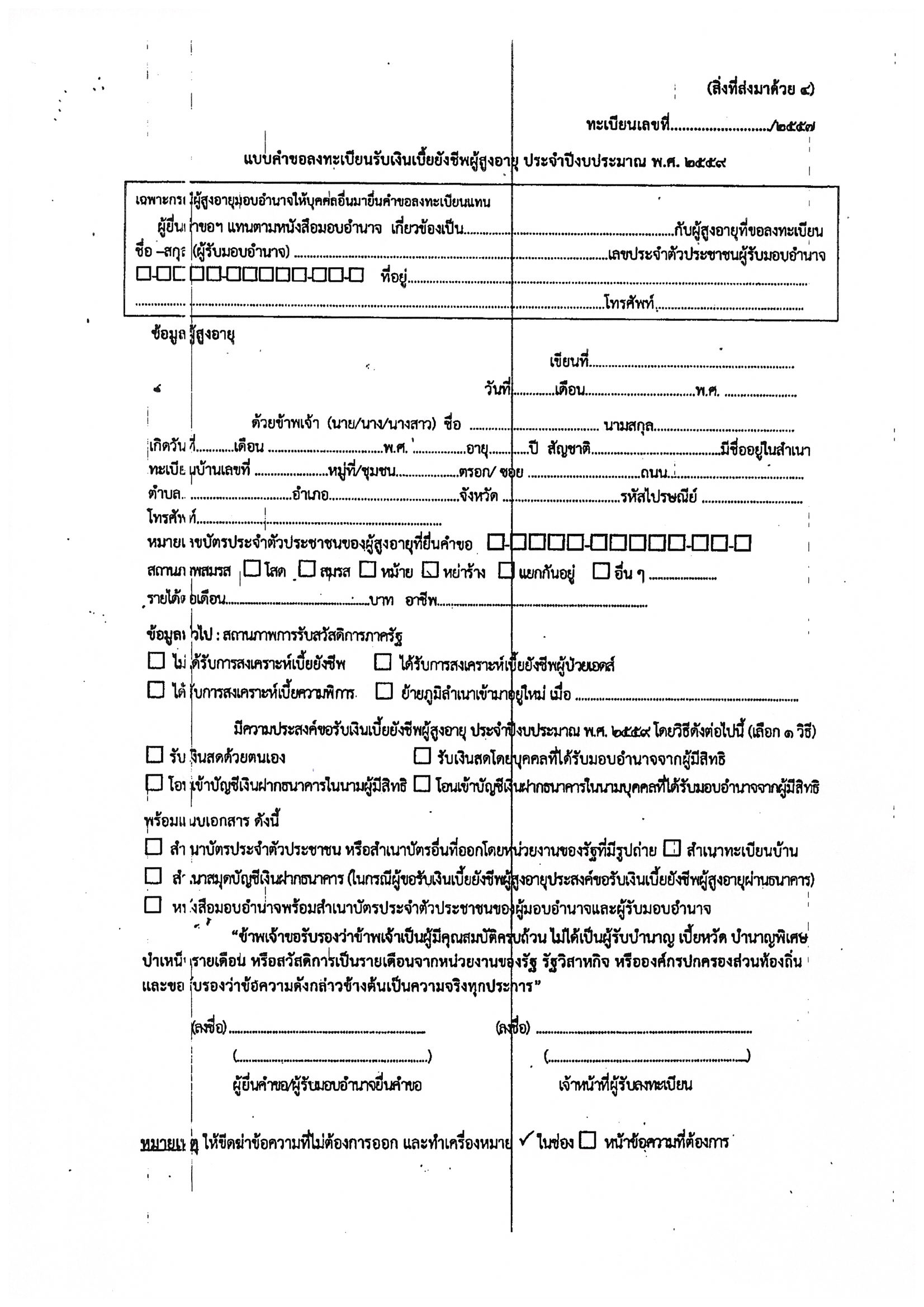 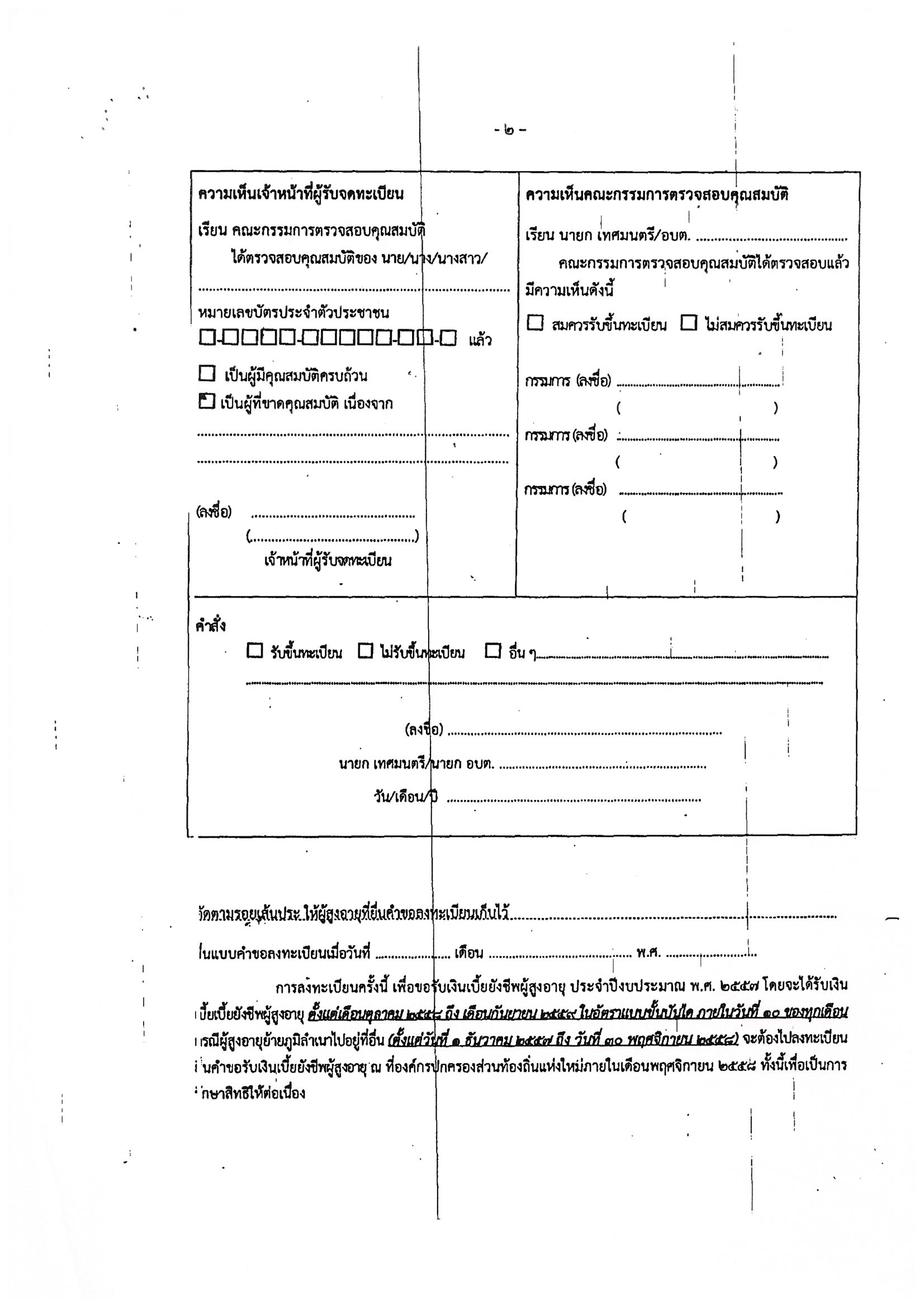 